COMENTARIO DE ARTE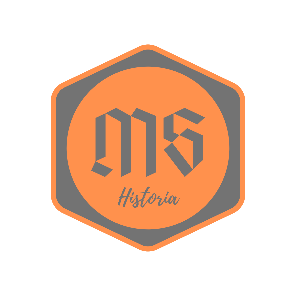 